Modèle de texte de mail aux associations de village((Objet du mail/message:)) Lieu donne son sang et sauve des viesA tous les membres de Association,((Lieu)) donne son sang! Votre association peut également contribuer à sauver des vies.Venez nous rejoindre avec les membres de votre association, votre famille et vos amis:Date, horaire, 
Adresse/nom salle à lieuEn principe, toute personne en bonne santé âgée de 18 à 60 ans et pesant plus de 50 kg peut donner son sang. Vous trouverez tous les critères de don les plus importants sur ce lien.Quelques étapes suffisent pour réserver un rendez-vous :Consultez le lien: donsang.ch/introduire le code 3 chiffres de la collecteSélectionnez votre RDVConfirmez votre réservation et sauvez des viesNous pouvons également prendre votre rendez-vous par téléphone au numéro gratuit 0800 148 148. Vous pouvez aussi passer spontanément, mais vous devrez compter avec un temps d'attente plus long.Vous trouverez de plus amples informations sur le don du sang et les critères de don sur jedonnemonsang.ch. Une collation gratuite est offerte à tous les donneurs.Partagez ces informations au sein de votre association - car sauver des vies ensemble est encore plus stimulant. Une collation gratuite est offerte à tous les donneurs et donneuses.Un grand Merci pour votre engagement et nous nous réjouissons de vous rencontrer, vous et vos membres !Cordiales salutations,Groupe de bénévoles qui organise Merci de compléter tous les passages marqués en jaune avec les informations de votre collecte de sang. 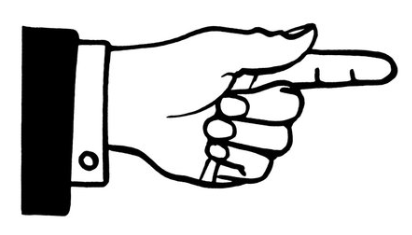 